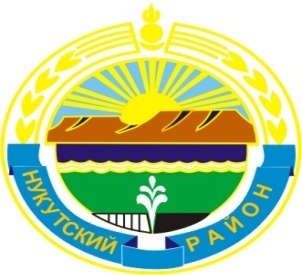 МУНИЦИПАЛЬНОЕ  ОБРАЗОВАНИЕ«НУКУТСКИЙ  РАЙОН»АДМИНИСТРАЦИЯМУНИЦИПАЛЬНОГО ОБРАЗОВАНИЯ«НУКУТСКИЙ РАЙОН»постановление30 августа 2019                                         № 509                                              п. НовонукутскийВ соответствии с Федеральным законом Российской Федерации от 06.10.2003 года № 131-ФЗ «Об общих принципах организации местного самоуправления в Российской Федерации», руководствуясь ст.35 Устава муниципального образования «Нукутский район»,  АдминистрацияПОСТАНОВЛЯЕТ:Внести изменения в постановление Администрации муниципального образования «Нукутский район» от 07.11.2011 года № 582 «Об изменении типа Муниципального общеобразовательного учреждения Русско-Мельхитуйская основная общеобразовательная школа в целях создания Муниципального казенного общеобразовательного учреждения Русско-Мельхитуйская основная общеобразовательная школа» (далее – постановление) следующие изменения: В пункте 2 постановления  слова «в лице Управления образования администрации муниципального образования «Нукутский район» исключить;Пункт 4 постановления исключить.Опубликовать настоящее постановление в печатном издании «Официальный курьер» и разместить на официальных сайтах муниципального образования «Нукутский район», МКУ «Центр образования Нукутского района» и МКОУ Русско-Мельхитуйская ООШ.Контроль за исполнением настоящего постановления возложить на заместителя мэра муниципального образования «Нукутский район» по социальным вопросам М.П. Хойлову. Мэр                                                                                              С.Г. Гомбоев   Перечень организаций,  должностных  лиц,  которым надлежит разослать постановление:- Юридический отдел Администрации МО «Нукутский район» - 1 экз.- МКУ «Центр образования Нукутского района» - 1 экз.О внесении изменений в постановление Администрации МО «Нукутский район» от 07.11.2011 года № 582 «Об изменении типа Муниципального общеобразовательного учреждения Русско-Мельхитуйская основная общеобразовательная школа в целях создания Муниципального казенного общеобразовательного учреждения Русско-Мельхитуйская основная общеобразовательная школа»Юрисконсульт МКУ «Центр образования Нукутского района»_______________(подпись)Е.А. МонхороеваСогласовано:Директор МКУ «Центр образования Нукутского района»_______________(подпись)А.П. ТапхароваГлавный специалист-юрист юридического отдела КУМИ МО «Нукутский район»Заместитель мэра Администрации МО «Нукутский район» по социальным вопросам_______________(подпись)_______________(подпись)______________М.П. Хойлова